RHA Senate Meeting Agenda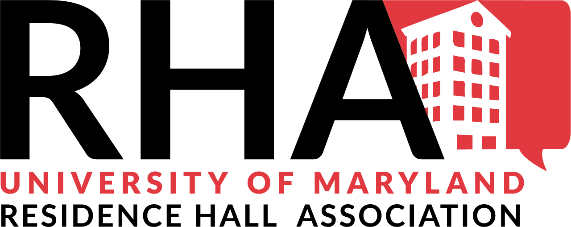 February 4, 20207:00PMPrince Frederick Multipurpose RoomCall to Order									                   Emily BerryOpen GalleryAttendanceApproval of MinutesSpecial Order: Budget Presentations from the Departments of Resident Life and Dining Services					      Valronica Scales, Andi Crabb and Colleen Wright-RivaSpecial Order: Approval of the Elections Chairperson				    Emily BerrySpecial Order: Vice Presidential Special Election				Elections ChairpersonExecutive Team ReportsCommittee ReportsResident Council ReportsConstitutional Question of the Day						                  Dan LaffinRecognition									               Matt Lischin
Adjournment